„Közös értékek, közösségi élmények”című TOP-5.3.1-16-SB1-2017-00002 azonosítószámú ProjektMeghívom Önt a „Közös értékek, közösségi élmények” című projekt keretében tartandó közös mézeskalács és karácsonyi sütemény sütésre.Időpont: 2019. 12. 14.Helyszín: Nyírcsaholy Idősek Napközi Otthona (4356 Nyírcsaholy, Kossuth u. 3.)Megjelenésére feltétlen számítunk!Mátészalka, 2019.12.07.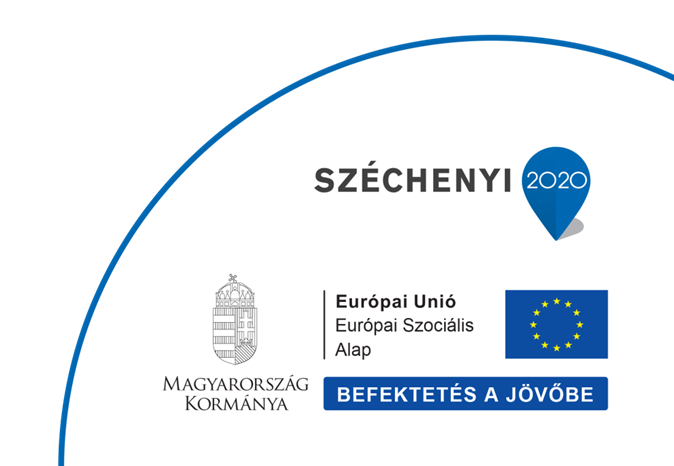 